Профессиональный союз работников народного образования и науки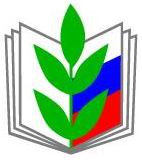 Российской ФедерацииЛИПЕЦКАЯ ГОРОДСКАЯ ОРГАНИЗАЦИЯИнформационный листок                   (30 августа 2022 год)О применении нового Порядка прохождения психиатрического освидетельствованияС 1 сентября 2022 года вступает в силу Приказ Минздрава России от 20 мая 2022 г. № 342н «Об утверждении Порядка прохождения обязательного психиатрического освидетельствования работниками, осуществляющими отдельные виды деятельности», который прошел согласования, в том числе и с профильными министерствами.Психиатрическое освидетельствование работника проводится с целью определения его пригодности по состоянию психического здоровья к осуществлению отдельных видов деятельности.Психиатрическое освидетельствование, равно как и медицинские осмотры, осуществляется за счет средств работодателя (ст.213 ТК РФ).Работодатель обязан отстранить от работы работника, не прошедшего в установленном порядке обязательное психиатрическое освидетельствование (ст. 76 ТК РФ). Порядок прохождения психиатрического освидетельствования концептуально изменен. В прежнем документе указывались только учреждения, а также должности и работы, на которые распространялось действие Перечня медицинских психиатрических противопоказаний, утвержденного Постановлением Правительства Российской Федерации от 28.04.1993 № 377, а именно: детские дошкольные учреждения и учебно-воспитательные учреждения для обучающихся с девиантным (общественно опасным) поведением, а также дома ребенка, детские дома, школы-интернаты.  В настоящем документе, а именно, в приложении № 2 изменен подход. Критериями становятся виды деятельности, при осуществлении которых проводится психиатрическое освидетельствование. К ним относятся два вида деятельности, которые присутствуют в системе образования:– педагогическая деятельность в организациях, осуществляющих образовательную деятельность;– деятельность по присмотру и уходу за детьми.Это означает, что после вступления приказа в силу с 1 сентября 2022 года, педагогические работники всех типов образовательных организаций, а также работники, деятельность которых связана с присмотром и уходом за детьми в различных сферах экономической деятельности (образование, социальное обеспечение, индивидуальная деятельность и т.д.), должны будут в обязательном порядке проходить психиатрическое освидетельствование.